IBI-Rating подтвердило кредитный рейтинг и рейтинг инвестиционной привлекательности Сумской городской территориальной громадыНациональное рейтинговое агентство ІВІ-Rating сообщает о подтверждении кредитного рейтинга Сумской городской территориальной громады (далее ТГ) на уровне uaА- с прогнозом «в развитии», а также рейтинга инвестиционной привлекательности на уровне invА-.Такие уровни рейтингов отображают высокую способность громады рассчитываться по своим обязательствам и высокую инвестиционную привлекательность. Прогноз «в развитии» указывает на вероятность изменения кредитного рейтинга на протяжении года. В настоящее время такой прогноз применяется ко всем субъектам рейтингования муниципального сектора. Он обусловлен усилением неопределенности относительно действий органов власти и хозяйствующих субъектов на фоне обострения эпидемиологической ситуации в Украине и мире. Обозначение «-» указывает на промежуточную категорию рейтинга относительно основной категории.При обновлении рейтингов были учтены:1. Структура экономического комплекса и динамика ключевых показателейСумская городская ТГ имеет мощный промышленный комплекс. Объем реализации промышленной продукции в расчете на 1 жителя существенно превышает аналогичный показатель по Украине в целом (по результатам 2020 года такое превышение составило 36%). Сумская городская ТГ имеет развитую сеть объектов розничной торговли. Индекс физического объема розничного товарооборота в 2020 году по сравнению с 2019 годом увеличился на 6,8%. В расчете на одного жителя товарооборот составляет 31,5 тыс. грн., что превышает показатель по Украине в целом. Внешнеторговый оборот товаров на 1 жителя по результатам 2020 года составил 2 507,1 долл. США, что также превышает показатель по Украине в целом.2. Эффективность финансовой политики и показатели бюджетаСобственные доходы бюджета громады по результатам 2020 года составили 1 965, 3 млн грн. (+94,2 млн грн. или + 5,0% по сравнению с 2019 годом). Собственные доходы сформировали 76,2% от общего объема доходов бюджета Сумской городской ТГ (против 62,6% по результатам 2019 года). Поступления в бюджет громады умеренно диверсифицированы по источникам и плательщикам. Удельный вес налогов, уплаченных ТОП-20 плательщиками 2020 года, составила 27,5% от общего объема налоговых поступлений, полученных бюджетом громады.Показатель налогоспособности бюджета Сумской городской ТГ (НДФЛ на 1 жителя) выше среднего по стране, из-за чего бюджет остается бюджетом-донором, перечисляя в государственный бюджет реверсную дотацию - 108 116,6 тыс. грн. за 2020 год. Дефицит бюджета громады за 2020 год составил 10 871,3 тыс. грн., что главным образом объясняется направлением на расходы свободного остатка средств бюджета Сумской городской ТГ по состоянию на 01.01.2020 г. в соответствии с частью четвертой статьи 14 и статьи 72 Бюджетного кодекса Украины.Долговая нагрузка на бюджет громады остается низкой, что позволяет городским властям рассчитывать на дополнительное привлечение финансовых ресурсов (для финансирования мероприятий социально-экономического развития и инфраструктурных проектов). Соотношение консолидированного долга Сумского городского совета к собственным доходам за 2020 год составило 7,3%, к плановым доходам за 2021 год - 6,5%.3. Инвестиционный потенциалВ г. Сумы функционирует развитая дорожно-транспортная инфраструктура. На территории города расположена крупная железнодорожная станция; через город проходят 2 автодороги национального значения и 2 автодороги регионального значения. Функционирует автовокзал, который обслуживает 250 перевозчиков и осуществляет диспетчерское управление движением автобусов на регулярных маршрутах. Также работает пригородная автостанция, из которой осуществляются международные и междугородные перевозки. В пределах города расположен аэропорт «Сумы» (находится в коммунальной собственности Сумского областного совета), который функционирует в режиме частных перевозок.Сумская городская ТГ имеет мощный кадровый потенциал. При этом, конкуренция для бизнеса и стоимость трудовых ресурсов является ниже, по сравнению со столицей и большинством областных центров Украины.Имеется развитая торговая, промышленная и бизнес-инфраструктура. Проводится работа в направлении создания Индустриального парка «Сумы». На территории Сумской городской ТГ действует Целевая программа поддержки малого и среднего предпринимательства Сумской городской территориальной громады на 2020-2022 годы. Большинство ставок местных налогов является ниже максимального уровня, предусмотренный законодательством, что создает условия для развития предпринимательства.Значительное внимание уделяется мерам по повышению энергоэффективности городского хозяйства, в первую очередь в бюджетной сфере.Эффективно организована работа с потенциальными инвесторами, имеется положительный опыт реализации инвестиционных проектов с привлечением средств международных финансовых организаций. Для проведения аналитического исследования были использованы материалы, полученные от Сумского городского совета, в том числе: показатели социально-экономического развития, статистические данные, казначейская отчетность, программные материалы, другая необходимая внутренняя информация, а также информация из открытых источников, которую Рейтинговое агентство считает достоверной.Муниципальный департаментЗа дополнительной информацией обращайтесь: Пресс-служба IBI-Rating(044) 362-90-84press(at)ibi.com.ua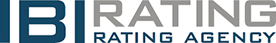 ПРЕСС-РЕЛИЗ